บันทึกข้อความ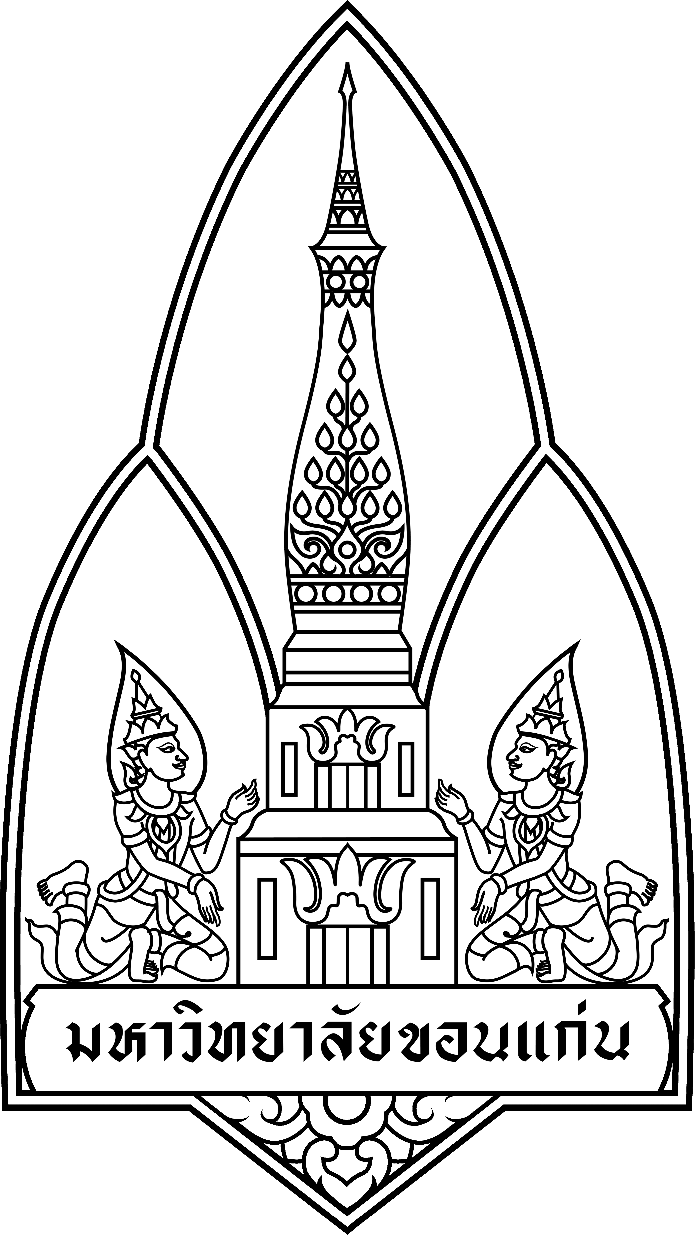 ส่วนงาน                                                      	โทรศัพท์ ที่ อว.							วันที่      เรื่อง   	ขอแจ้งความประสงค์ขอรับความคุ้มครองทรัพย์สินทางปัญญาเรียน   	รองอธิการบดีฝ่ายนวัตกรรมและวิสาหกิจด้วย (ชื่อผู้สร้างสรรค์)....................................................สังกัด (คณะ)......................................................... มีความประสงค์ยื่นคำขอแจ้งข้อมูลลิขสิทธิ์ประเภท.......................... ชื่อผลงาน............................................... เพื่อให้ศูนย์ทรัพย์สินทางปัญญาพิจารณาดำเนินการในขั้นตอนต่อไป โดยผลงานนี้ซึ่งแบบฟอร์มประกอบคำขอแจ้งข้อมูลลิขสิทธิ์ และผลงาน ทั้งนี้ หากต้องการข้อมูลเพิ่มเติม โปรดติดต่อผู้สร้างสรรค์ ด้วย (ชื่อผู้สร้างสรรค์).........................................E-mail : .............................................................. หมายเลขโทรศัพท์..........................................................จึงเรียนมาเพื่อโปรดพิจารณา จักขอบคุณยิ่ง	(...............................................)	ตำแหน่ง...............................................................                              (หมายเหตุ : คณบดีหรือผู้ที่ได้รับมอบหมายให้ปฏิบัติการแทนคณบดีเป็นผู้ลงนาม)ได้รับทุนอุดหนุน (ขอให้ระบุแหล่งทุนและชื่อสัญญารับทุนที่ได้รับ)  ได้รับทุนอุดหนุน (ขอให้ระบุแหล่งทุนและชื่อสัญญารับทุนที่ได้รับ)  (  ) ทุนสนับสนุนจากมหาวิทยาลัยขอนแก่น/หน่วยงานภายในมหาวิทยาลัยขอนแก่น (ขอให้ระบุชื่อทุนที่ได้รับ) 						ปีงบประมาณ			(  ) ทุนสนับสนุนจากมหาวิทยาลัยขอนแก่น/หน่วยงานภายในมหาวิทยาลัยขอนแก่น (ขอให้ระบุชื่อทุนที่ได้รับ) 						ปีงบประมาณ			(  ) ทุน Research Program ชื่อโครงการวิจัย			ปีที่ได้รับ			(  ) ทุน Research Program ชื่อโครงการวิจัย			ปีที่ได้รับ			(  ) ทุน Fundamental Fund ชื่อโครงการวิจัย			ปีที่ได้รับ			(  ) ทุน Fundamental Fund ชื่อโครงการวิจัย			ปีที่ได้รับ			(  ) ทุนหน่วยงานภายนอก (ระบุชื่อแหล่งทุน)			ปีที่ได้รับ			(  ) ทุนหน่วยงานภายนอก (ระบุชื่อแหล่งทุน)			ปีที่ได้รับ			(  ) อื่นๆ (กรุณาระบุ เช่น สัญญาจ้างวิจัย สัญญาร่วมวิจัย เป็นต้น)				(  ) อื่นๆ (กรุณาระบุ เช่น สัญญาจ้างวิจัย สัญญาร่วมวิจัย เป็นต้น)				ไม่ได้รับทุน (กรุณาระบุงบประมาณที่ใช้ดำเนินการ เช่น ใช้เงินตัวเอง)				ไม่ได้รับทุน (กรุณาระบุงบประมาณที่ใช้ดำเนินการ เช่น ใช้เงินตัวเอง)				อื่นๆ 											อื่นๆ 											โดย  มหาวิทยาลัยขอนแก่นเป็นผู้ทรงสิทธิเพียงหน่วยงานเดียว แหล่งทุนเป็นผู้ทรงสิทธิร่วมกับมหาวิทยาลัยขอนแก่นโดย  มหาวิทยาลัยขอนแก่นเป็นผู้ทรงสิทธิเพียงหน่วยงานเดียว แหล่งทุนเป็นผู้ทรงสิทธิร่วมกับมหาวิทยาลัยขอนแก่น ส่งมาพร้อมนี้   ส่งทางอีเมล์ศูนย์ทรัพย์สินทางปัญญา ที่ jittla@kku.ac.th